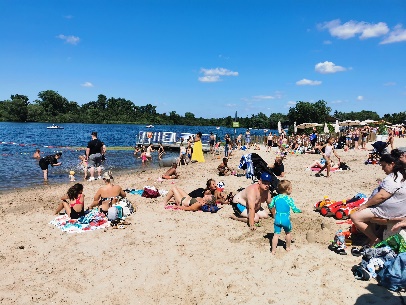 La Ville de Saint-Quentin recrute des surveillants de baignade BNSSA (H/F) pour la plage de l’étang d’Isle du 1er juillet au 3 septembre 2023.Rattaché(e) à la Direction de la Culture, de l’Animation et des Sports, votre principale mission sera la gestion la surveillance de l’espace baignade et des pédalos.Vous surveillez les lieux de baignade pour garantir la sécurité de tous.Vous veillez au respect du règlement.Vous surveillez et entretenez le matériel.Vous nettoyez quotidiennement le bassin.Aide au rangement du matériel.vous avez un BNSSA vous êtes réactif(ve) et savez intervenir efficacement en cas de nécessité vous êtes attentif(ve) et rien n’échappe à votre champ de vision une expérience similaire serait appréciée ;vous savez faire respecter le règlement pour garantir la sécurité de tous.Fin des candidatures le 31 mars 2023 à adresser à recrutement.agglo@casq.fr 